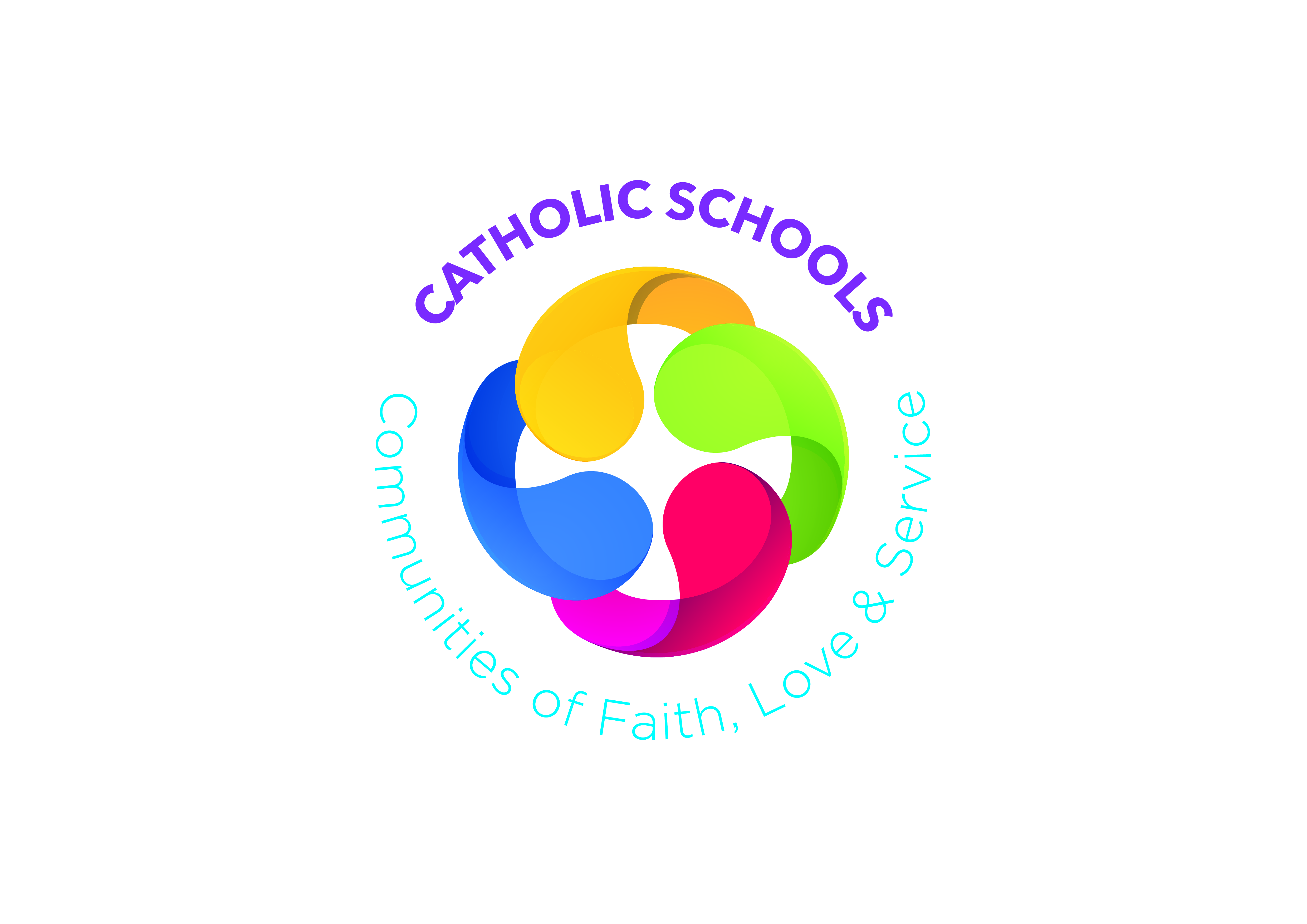 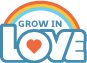 Prayer SpaceRed cloth for Triduum; White cloth for Easter season; Bible open at Luke 22; Mark 15; John 21; Candle; Cross or CrucifixAdd to this space each week throughout the monthRed cloth for Triduum; White cloth for Easter season; Bible open at Luke 22; Mark 15; John 21; Candle; Cross or CrucifixAdd to this space each week throughout the monthRed cloth for Triduum; White cloth for Easter season; Bible open at Luke 22; Mark 15; John 21; Candle; Cross or CrucifixAdd to this space each week throughout the monthRed cloth for Triduum; White cloth for Easter season; Bible open at Luke 22; Mark 15; John 21; Candle; Cross or CrucifixAdd to this space each week throughout the monthWeek 1The Last SupperWeek 2Jesus dies on the CrossWeek 4Jesus is alive!Learning ObjectivesAbout Jesus’ Last SupperOne way I can remember JesusTo engage in meditative prayerExplain the Sign of the CrossJesus’ love for me by dying on the crossRetell the story of Jesus dying on the crossPut the events of Holy Thursday and Good Friday in orderTalk about the Risen Jesus appearing to his friendsRetell the Easter storyLearning and Teaching ActivitiesOnline:  A Special MealScripture:  The Last SupperSong:  The Last SupperArt:  The Last Supper paintingOnline:  Vox PoxPB p42 Last SupperTM pp190-194Story:  Guess How Much I Love YouOnline:  JesusScripture:  Jesus dies on the CrossChat about our Lenten tasksArt:  Cross templatePB p44 Jesus dies on the CrossTM pp195-201Online:  Retelling the StoryScripture:  Jesus is AliveSong:  AlleluiaArt:  He is risenChat about Jesus’ ResurrectionPB: p46 Jesus’ death was not the endTM pp202-208Praying TogetherThank God for celebrationsPrayer: Do This in Memory of MePrayer:  God’s LovePrayer ServicePrayer:  Help us to live like JesusPrayer Service; Holy Week and EasterAt HomePB p43 The Last SupperPB p45 Jesus dies on the crossPB p47 How did Jesus’ friends feel?CrossCurricularLinksOther Suggestions for AprilDepending on the date for Easter some of this work may be covered during March. The planners may be adjusted to suit the Liturgical year, both months and school holidays.Depending on the date for Easter some of this work may be covered during March. The planners may be adjusted to suit the Liturgical year, both months and school holidays.Depending on the date for Easter some of this work may be covered during March. The planners may be adjusted to suit the Liturgical year, both months and school holidays.Depending on the date for Easter some of this work may be covered during March. The planners may be adjusted to suit the Liturgical year, both months and school holidays.DifferentiationWhat went well?What would I change?Suggested Additional Resourceshttp://www.kandle.ie/http://www.derrydiocese.org/www.educationdublindiocese.iewww.prayingincolour.comwww.drawing-god.com http://www.kandle.ie/http://www.derrydiocese.org/www.educationdublindiocese.iewww.prayingincolour.comwww.drawing-god.com http://www.kandle.ie/http://www.derrydiocese.org/www.educationdublindiocese.iewww.prayingincolour.comwww.drawing-god.com http://www.kandle.ie/http://www.derrydiocese.org/www.educationdublindiocese.iewww.prayingincolour.comwww.drawing-god.com 